SELECTMEN MEETING MINUTES JUNE 10th 2014PRESENT: Chairman – Robert Creller, Bernard Savage, Alton Bruso {Guy Palardy and Steve Aubin absent}GUESTS: Douglas DiSabito, Leann Porto, Don Oechslin, Bing Pero, Dorothy Hilliker, Molly Hilliker, Eulice Gaudette, Doris Gaudette, Brian Tjelta, Terry Tatro, Linda Gotshall.7PM - OPEN MEETING – Called to order at 7:05Pm by Chairman Robert CrellerADJUST THE AGENDA (if needed) – Connie Boutin chose not to pursue her requests. Clerk to remove from agenda.APPROVE THE FOLLOWING MEETING MINUTES:05/27/2014 SELECTBOARD MEETING06/04/2014 SPECIAL MEETING TO HIRE TRANSFER STATION ASSISTANTAlton Bruso motioned to approve the minutes from 05/27 and 06/04 as written – seconded by Bernard Savage – all in favor – motion carried.NEW BUSINESS / MISCELLANEOUS:DORTHY HILLIKER – Would like speed bumps on Blue Rock Road. – There is only one speed limit sign on that road – 35MPH – Can the town put up another sign? Would like to know what steps the town can take to slow people down. Several suggestions were made and discussion took place about possibilities. Alton Bruso motioned that we have the sheriff’s department patrol and conduct a survey of the road to establish the percentage of speeders and the speed they are going so the town can make a better decision about posting it. – Seconded by Bernard Savage – all in favor – Motion carried. Clerk to contact Ray Allen about patrolling Blue Rock Road.BING PERO – Town truck needs repairs. – Bing Pero presented the Board with a list of the repairs needed and an estimate of what the repairs would cost. There was discussion about getting a new truck vs. repairing this one. Alton Bruso motioned to proceed with the repairs through Clark’s Truck Center – Bernard Savage seconded – all in favor – motion carried.“NO DUMPING” Sign for the rail trail at the end of Industrial Park Rd. – Some discussion took place about the issue.- Bing to look for “NO DUMPING” signs in the towns supply of signs – Clerk to contact Barry Domina with the Northwest Solid Waste Management District and inquire if they can assist us in any way. No motion made.BCA Meeting – When should we schedule one? – Tabled until next meeting currently scheduled for 06/24/2014.TERRY TATRO – Needs to relay information. Terry advised the Board that the town is having legal action taken against them. – Board agreed that this issue should be dealt with in executive session. Terry agreed to wait until the end of the meeting so it could be discussed in executive session.TABLED TOPICS AND / OR WAITING RESULTS:Connie Boutin – Beach at Center Bay & Reynolds Cemetery. – Remove from agenda. No action taken.Symquest Contract / Canon Quote – Tabled until next meeting - Clerk to make a chart comparing the two so board can easily see the comparison.Ancient Roads/Unidentified Corridors – VTRANS letter of reminder. - Most roads are identified already – Clerk to make a copy of the letter for Alton Bruso.OLD BUSINESS:Town garagePump Station – Update – Not a town issue – Clerk to remove from agenda.1” Water Meter – Update – Letter from Village requesting completion. – No update at this time as Steve Aubin was not present.Plumbing / Drinking Fountain – Update - No update at this time as Steve Aubin was not present.Air Compressor Lines – Update – *Refer to VLCT Hazardous Notes below.VLCT Hazardous notes – Update from board. *(D.C. Energy quote available– Bing has the quote.) Quote given is for all the electrical work needed at the Town Garage, including the power for the Air Compressor Lines. Quote is for electrical work from start to finish. – Alton Bruso motioned to accept the quote and get the work done by D.C. Energy- Bernard seconded – all in favor – motion carried.13 East Alburgh Rd – Open bids. Bids were opened and read out loud to all present. David Bohannon bid $2,500 – Bernard Savage bid $13,100 – David Bohannon’s bid could not be accepted as it was below the $13,000 – minimum. Bernard Savages bid could not be accepted as we did not have a quorum to vote on accepting his bid. – No motion made – no action taken – tabled until the next Board meeting currently scheduled for 06/24/2014.Interviews for Transfer Station Assistant. – Update. Matthew Santor was hired as the part time/temporary transfer station assistant. His start date was 06/07/2014. Transfer Station Foreman stated that he did well his first weekend.  Clerk to remove from agenda.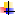 VISITOR INPUT –Bing Pero – Several items for discussion.Munson Earth Movers – Bing would like the Selectboard to meet with the people from Munson to discuss the repairs that are needed for the West Shore Road where they have been working. Bing to set up the time for the meeting.The Rail Trail near Blue Rock Road. – There has not been any progress on the clean up there.William Duchaine – Billy would like to take his vacation from June 30th to July 4th. This will bring them in to the next fiscal year and Billy does not want to use next year’s vacation time. Some discussion took place about this. Thethree board members that were present didn’t see that it would be a problem.– No action taken – Tabled until the next Board meeting, currently scheduled for 06/24/2014, so that all five members can discuss it.Leeann Porto – Would like the Town noise ordinance to be refined and reworded.Her neighbor called in a complaint against her to the Sheriff’s Department because her radio was playing too loud. The complaint was made at two o’clock in the afternoon. Leeann had a copy of the ordinance and doesn’t feel that it is worded very well. She was told by the Sheriff that if he had to go out to her residence again, that she would be paying a fine with the state. The selectmen will review the ordinance and have the Town attorney review the ordinance to see if it could be altered so that it was more clear. Alton Bruso will contact the sherif f’s department and talk to th em. Clerk will contact the   Town attorney.   Linda Gotshall - Several items for discussion.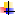 James Magner – Jim is requesting to be paid for the Selectboard meeting that he attended on 04/29/2014. The board asked that Jims request be put on the agenda for the next board meeting currently scheduled for 06/24/2014. Clerk to add Jim’s request to the next agenda currently scheduled for 06/24/2014NEMRC – Linda spoke with Ernie Saunders about auditing the town finances. Ernie advised that if the Town would sign up for the “bulk time’ program through NEMRC, the rate to have Amber Baker do the work would be $75- if the town opts to not purchase the “bulk time”, the fee will be $125- per hour.  Linda will start balancing the statements starting July first (the new fiscal year).Blacktop Fund – The wording on the ballot for the blacktop fund does not state that if the funds voted to be used for the blacktop are not used in that year, the funds will roll over in to the next years blacktop fund. The wording is such so that if there are funds left, the funds go into the highway fund, not specifically the blacktop fund. Clerk to work on better wording for next year’s ballot.Payment to Wright Cut and Clean – The bid for mowing the town parcels  as outlined in the request for bids was won by Wright cut and Clean for a price of $120 per mow. When Linda received the bill there was an additional fee of$2.00 per mow – fuel fee - on the invoice. Linda was advised by the board to pay the agreed upon amount of $120- per mow and include a letter with the check reminding them of the bid amount.Letter from Vermont State – There is paperwork that needs to be signed. –Alton Bruso will sign the paperwork.Bernard Savage / All Metal quote – The board members looked at the quote and wanted to do some more comparisons to see what option will bring in the most money. The contract for hauling metal is out for bid and will end on 06/24/2014. That will give the board some new numbers to look at in regards to the contract. All Metal will have to submit a bid in the same manner as others placing a bid.   Brian Tjelta – Brian wanted to thank the board for placing the “no parking on road” sign and wanted to know if at some point we could place another one, higher up on the road. It seems to be helping.6. APPROVE INVOICES AND / OR OVERWEIGHT PERMITS: No overweight permits to sign – all invoices approved and signed.Executive Session – Legal matter – Alton Bruso motioned to go into executive session at 9PM – Bernard Savage seconded – all in favor – motion carried.ADJOURN – Alton Bruso motioned to adjourn at 9:25Pm – seconded by Bernard Savage – all in favor – motion carried.Respectfully submitted, Donna L. Bohannon Alburgh Town Clerk/dlbPlease note the above minutes HAVE NOT been approved. Approval or changes to the minutes will be addressed at the next meeting, currently scheduled for June 24th, 2014.